1: ReflectionWhen waves hit a surface they can be reflected.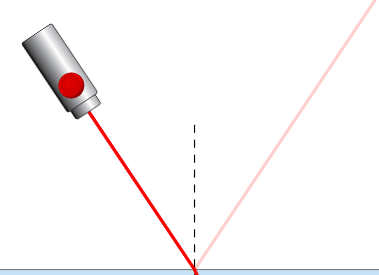 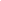 Using the simulation answer the questions below.phet.colorado.edu/sims/html/bending-light/latest/bending-light_en.html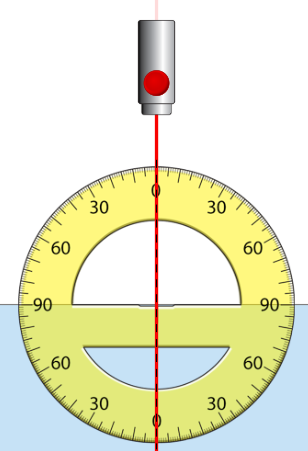 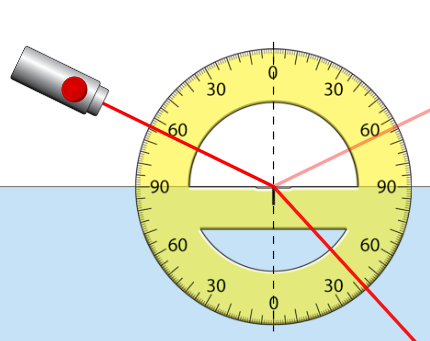 2 Refraction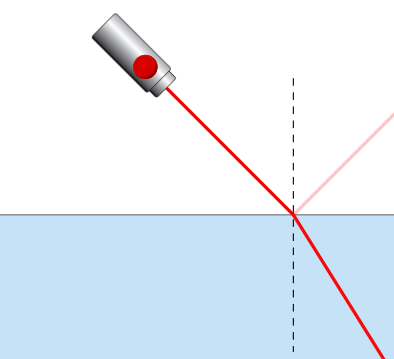 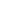 Often part of the wave is transmitted.If the wave changes speed it will bend.This is called refraction.Reset the simulation 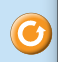 Set up the simulation with a protractor carefully placed centered on the normal. 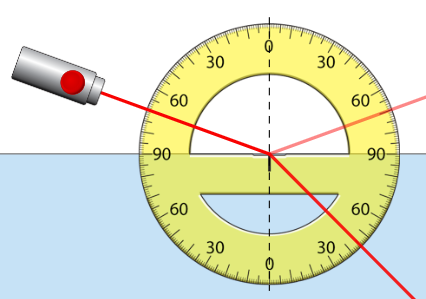 phet.colorado.edu/sims/html/bending-light/latest/bending-light_en.htmlComplete the table belowNow try changing the materials at the bottom only .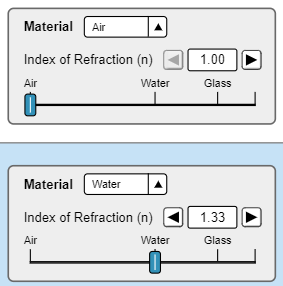 Now try changing both the materials .Now set up the materials as water on top and air on the bottom.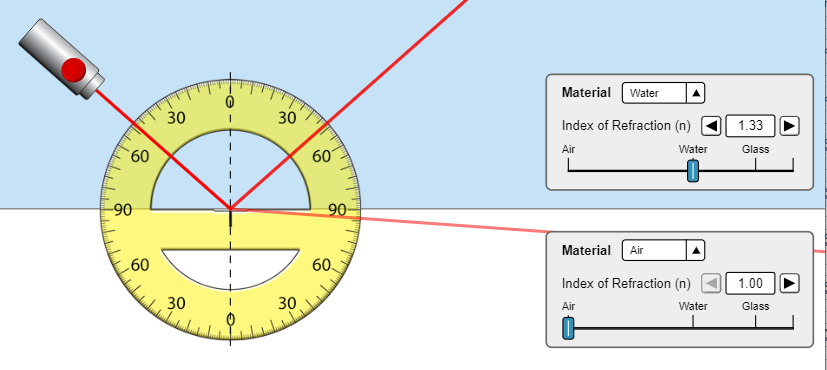 Move the laser back and forth 3 Critical angleWhen going from a more to a less dense material.The light ray should be r________ away from the n_______At the critical angle  the behaviour suddenly changes and the totality of all light is reflected back internally into the water.This is called _________ ___________ ________ion  Complete the table below (use air as the bottom material)4 “Realistic” Practical (Into more dense)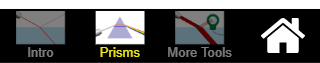 Go to the Prisms page of the simulationphet.colorado.edu/sims/html/bending-light/latest/bending-light_en.htmlSet up the square glass block, protractor and ray as shown.Ensure the ray is pointed at the center of the rotated protractor.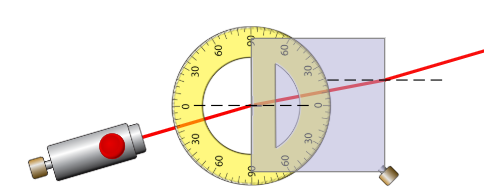 Copy your diagram here: 			Use: Win + Shift + S or snipping toolComplete the table below	 (Use the environment air)5 “Realistic” Practical (into LESS dense)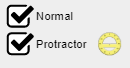 Set up the semi-circular glass block, protractor as shown.Ensure the ray is pointed at the center of the rotated protractor. Use the normal lines to check alignment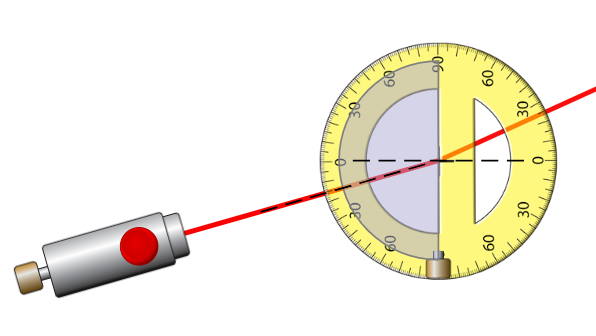 Try to complete the table below   	 (Use the environment air)6 The PHYSICS :-)	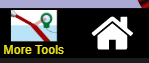 Go to the More Tools page of the simulationphet.colorado.edu/sims/html/bending-light/latest/bending-light_en.html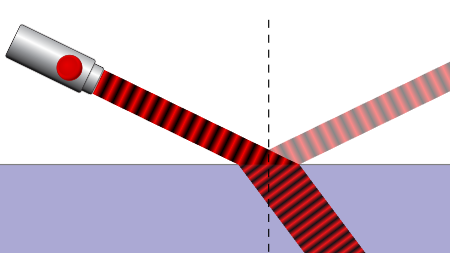 Use the Wave setting at 650nm.    Keep the top material as AirUse the Time tool to show the wave of the refracted and reflected rays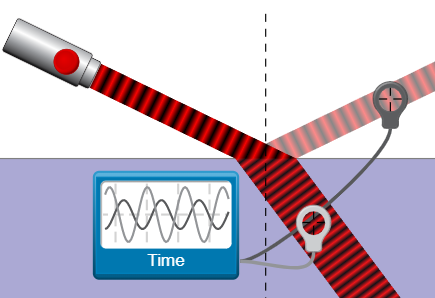 Use the Speed tool to find the velocity of incident, refracted and reflected rays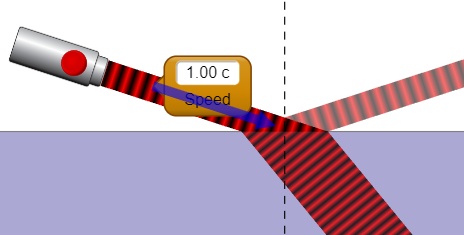 Imagine yourself moving with the wavefronts of lightExtension:7 The Dark side of the PhET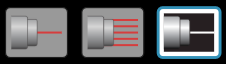 On the Prisms page of the simulationphet.colorado.edu/sims/html/bending-light/latest/bending-light_en.html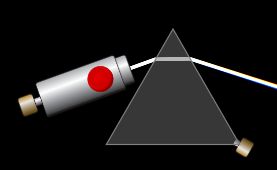 Select the white on black colour schemeSet up the triangular block as shown.Ensure the ray is pointed near the tip 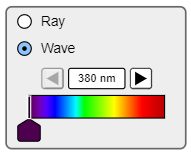 Go to the More Tools page of the simulationUse the spectrum to investigate how colour chages with wavelengthComplete the table8 Rainbows (Extension)On the Prisms page of the simulationphet.colorado.edu/sims/html/bending-light/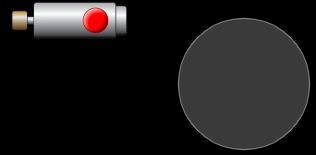 latest/bending-light_en.htmlTurn on reflections and use a circular prism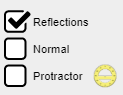 See if you can produce a spectrum.In a rainstorm lots of small spherical droplets fall from the cloudsCan you explain….1.a. What is the relationship between the angles of incidence and reflection1.b What do you notice about the strength of the reflected beam?1.c Does changing the index of refraction (n) affect the angle of the reflected ray?Incident angle ,θi Refracted angle ,θr sin(θi) sin(θr) sin(θi) /sin(θr) 10203040506070450.9400.7071.____802.a. What is the relationship between the angles of incidence and refraction2.b What do you notice about how the strength of the refracted beam changes with θi ?2.c What effect does increasing the index of refraction of the bottom material have?2.d Does the ray bend toward or away from the normal?    Is that always true when air is the top material?2.e What patterns do you notice?2.f How can you make the ray bend away from the normal?2.h Somewhere between 30o and 60o the behaviour changes. What is the exact angle?2.i What happens at this angleTOP Material Refractive index (n)critical angle ,θc /osin ,θc 1 / sin θcWater1.33480.7431.35GlassMystery A3.a. What effect does increasing the index of refraction have on the critical angle?3.b. What equation can be used to calculate the critical angle c ?Target angleIncident angle ,θi Refracted angle ,θr sin(θi) sin(θr) sin(θi) /sin(θr) 151380.2250.1391.61304560754.a. What is the refractive index, n of the glass?4.b Which results do you think are the most accurate, small angles or large angles?4.c Extension: Calculate the refractive index of Mystery B.Target angleIncident angle ,θi Refracted angle ,θr sin(θi) sin(θr) sin(ii) /sin(r) sin(r) /sin(i)1015162420304050605.a. What is the refractive index, n of the glass?5.b State the largest angle you could find a result for?       What happened above this angle, why?6.a. Look at the wavefronts as they enter the glass.        What happens to the speed, wavelength and frequency of the wave? (by eye) Speed: Wavelength: Frequency:6.b. Are the frequencies of the refracted and reflected waves the same or different?Bottom materialBottom materialBottom materialWave SpeedWave SpeedWave SpeedTypen1/nIncident ReflectedRefractedAirWater1.331.000.67Glass6.b. What happens to a wave as it enters a more dense medium.        What is the link between wave speed and index of refraction6.c.As the light enters the bottom material, which side of the ray will slow down first.6.d As that side slows down, which way does the ray turn.6.e Can you imagine a similar situation. E.g. What if a car came off a road into a muddy field?6.f Explain in your own words why waves refract when then enter a medium in which they travel more slowly.7.a. Describe what you see.Wavelength nm400450525580600650700ColourYellow7.b. Describe the relationship between colour and wavelength. 7.c. Looking at the spectrum produced by the prism, which colour is bent more?7.d. Use this to explain which colour slows down the most in a glass block 8.a. What conditions are needed for a rainbow8.b. Is there only one position you might see a rainbow?8.c. Why are they bows (arcs)        [Think about the position of the sun and observer.]8.d. If you were in a plane, what shape might a rainbow look?8.e. Could you create one at home? 